新 书 推 荐中文书名：《骚动的社会》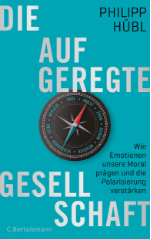 英文书名：ANATOMY OF MORALITY         德文书名：Die aufgeregte Gesellschaft：Wie Emotionen unsere Moral prägen und die Polarisierung verstärken作    者：Philipp Hübl   出 版 社：Verlagsgruppe Random House GmbH       代理公司：ANA/ Susan Xia 页    数：432页 出版时间：2019年3月代理地区：中国大陆、台湾审读资料：德文电子稿 类    型：大众文化内容简介：从哲学的角度来看，社会诊断充满了令人惊奇的发现。保守的农村人喜欢狗，现代城市居民则更偏爱猫；“愤怒的公民”实则是令人厌恶的公民；恐惧并不会制造仇外情绪；政治正确性是群体归属的标志；笃信宗教的地方，存在着许多社会寄生虫。菲利普·希伯尔(Philipp Hübl)从全球科学研究中提出了类似的发现。他的解释是：情绪影响了我们的道德认同，并由此影响了我们的政治偏好。传统主义者和世界主义者间的两极分化正在加剧，我们生活在一个日益躁动不安的社会中。这与“哪些价值观可以铸就美好生活”这一问题息息相关。分割线在陈旧与崭新、乡村与城市、汽车与自行车、过去与未来之间延展。然而，我们并非无助地听任躁动情绪的摆布，而是能够自主决定，按照怎样的价值观去生活。希伯尔（Hübl）的书充斥着令人惊叹的哲学见解，并能激起批判性的自我反思，以增强我们对社会的理解。作者简介：菲利普·希伯尔(Philipp Hübl)是一位哲学家，也是畅销书《追随白兔……进入哲学世界》（2012）的作者。此外，他为《时代》周刊、《法兰克福汇报》、《日报》、《新苏黎世报》、德国广播电台和《哲学杂志》等撰写社会和政治评论文章。在柏林、伯克利、纽约、牛津等地学习哲学和语言学之后，他于亚琛工业大学、柏林洪堡大学教授理论哲学，并最终在斯图加特大学担任助理教授。谢谢您的阅读！请将反馈信息发至：夏蕊（Susan Xia）安德鲁·纳伯格联合国际有限公司北京代表处北京市海淀区中关村大街甲59号中国人民大学文化大厦1705室邮编：100872电话：010-82504406传真：010-82504200Email：susan@nurnberg.com.cn 网址：http://www.nurnberg.com.cn
微博：http://weibo.com/nurnberg豆瓣小站：http://site.douban.com/110577/